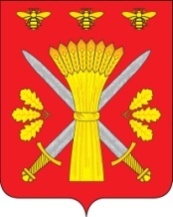 РОССИЙСКАЯ ФЕДЕРАЦИЯОРЛОВСКАЯ ОБЛАСТЬАДМИНИСТРАЦИЯ ТРОСНЯНСКОГО РАЙОНА ПОСТАНОВЛЕНИЕ от 19 октября 2022г.                                                                               № 312                           с.Тросна                              О внесении изменений в постановление администрации Троснянского района Орловской области от 30.12.2013года № 343  «О порядке установления платы, взимаемой с родителей (законных представителей) за присмотр и уход за детьми в образовательных организациях (учреждениях) Троснянского района, реализующих  программы дошкольного образования» На основании постановления администрации Троснянского района от 07.10.2022 года «О дополнительных мерах социальной поддержки граждан Российской Федерации, проживающих на территории Троснянского района Орловской области, призванных на военную службу по мобилизации в Вооруженные силы Российской Федерации, направленных к месту прохождения военной службы федеральным казенным учреждением «Военный комиссариат Орловской области», и членов их семей»                     п о с т а н о в л я е т:  1.  Внести в постановление администрации Троснянского района от 30.12.2013 года № 343   «О порядке установления платы, взимаемой с родителей законных представителей) за присмотр и уход за детьми в образовательных организациях (учреждениях)   Троснянского района, реализующих  программы  дошкольного образования» (далее Постановление) следующие дополнения и изменения:- пункт 3 приложения Постановления, дополнить  пунктом 3.6 следующего содержания:«3.6. Полное освобождение от родительской платы предоставляется родителям (законным представителям) детей граждан, призванных на военную службу по мобилизации в Вооруженные силы Российской Федерации, направленных к месту прохождения военной службы федеральным казенным учреждением «Военный комиссариат Орловской области» и членов их семей »  со дня предоставления в отдел образования администрации Троснянского района заявления и следующих документов, подтверждающих право на  получение освобождения:          -  Копия свидетельства о рождении ребенка.- Копия паспорта или иного документа, удостоверяющего личность родителя (законного представителя).-  Копии  страховых  свидетельств  обязательного  пенсионного страхования ребенка и родителя (законного представителя).- Копия справки, подтверждающей призыв гражданина на военную службу по мобилизации, выданную федеральным казенным учреждением «Военный комиссариат Орловской области»; с представлением оригиналов документов.  2. После прекращения оснований для предоставления льготы родители (законные представители) обязаны уведомить об этом отдел образования в течение 10 календарных дней со дня прекращения оснований. Льгота отменяется с момента прекращения оснований для предоставления льготы.           3. Разместить настоящее постановление на официальном сайте администрации Троснянского района.4. Настоящее постановление распространяет свое действие на правоотношения, возникшие с 21 сентября 2022года.5.  Контроль за исполнением настоящего постановления оставляю за собой.    Глава района                                                                 А.В. Левковский  